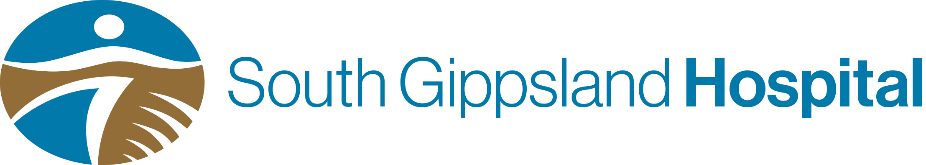 Staff Superannuation Fund Details - Form 1133Name:__________________________________This form can be used if choosing First State Super or HESTA as an industry superannuation fund.  The default fund is First State Super if neither is selected or if the employee does not complete a Standard Choice Form.  If an employee chooses a fund other than either of these two options, they must complete the Australian Taxation Office Superannuation (Super) Standard Choice Form (provided).First State Super (FSS):HESTA:Existing Superannuation Account Name (if FSS or HESTA):_____________________________________________________Existing Superannuation Membership Number (if FSS or HESTA):_____________________________________________________Super Choice (Complete Super Choice form provided):Signature:________________________________________ Date:____________________________________________